Assessed criteriaCriterion B: Develop practical skills Criterion E: AIEResearch Question“How do surgeons describe what they are doing?”Background Information 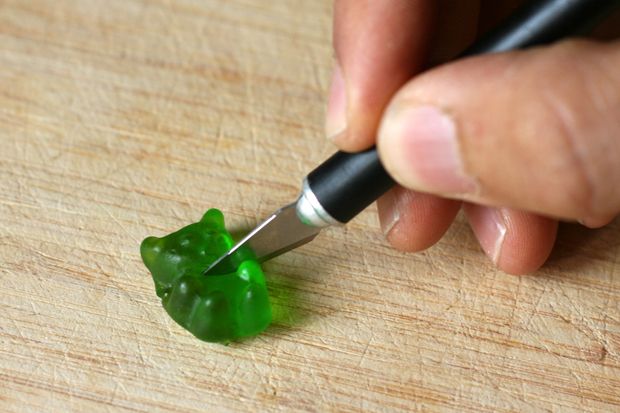 Gummi Bears live short lives, but that does not mean that they don't have health problems and will occasionally need some care. There are times when these delicate bears will even need to have surgery. 
The very substance of the Gummi Bears is tricky stuff and if you want to be able to identify a tumour and have it removed or transplant a brain, you need experience in using anatomical words and tools.  The Language of anatomy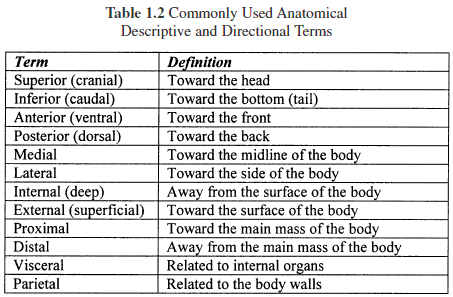 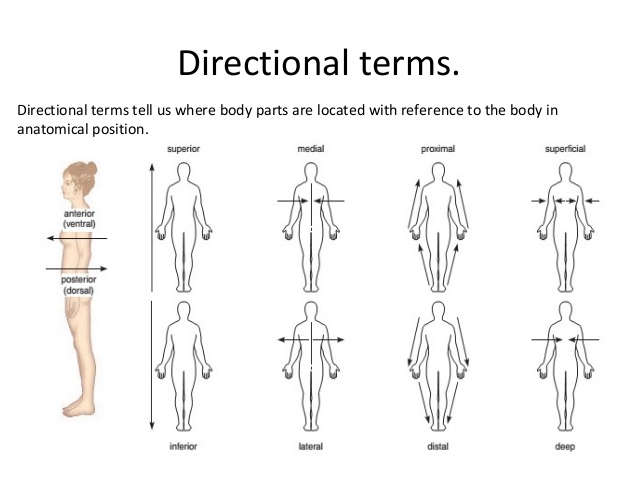 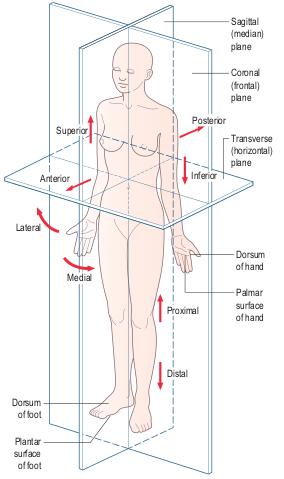 ObjectiveTo gain confidence using dissection tools and be able to apply anatomical planes and directional terminology. Materials1 small banana per pair15 – gummy bears per pair of students1 – razor blade /scalpel per pair of students2 – small tweezers1 – sheet of A4 white paper (dissection surface) per pair of students1 – hard surface (tile or tray) to do the cutting onPensTransparent tapeResults sheet to stick the completed bodies onProcedureDO NOT EAT ANY FOOD IN THE LABSWorking in groups of two, only one person at a time can do the cuttingPart 1 Warm up Draw one small circle and two ovals onto the banana. These represent tumours.Carefully, without damaging the fruit body underneath, remove the tumours using the blade and tweezers.Turn the banana over and repeat for the other person in the group.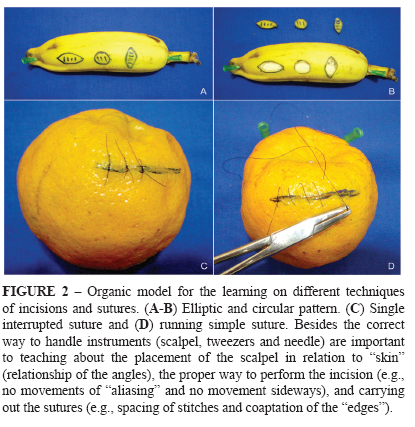 Elliptical and circular incisions to remove skin tumoursPart 2 DissectionsUsing the anatomy guide in the background information, cut the gummy bear into different sections. Stick the correct sections on a sheet and label them. On a separate sheet draw a diagram of the resultant dissections. Dorsal & ventral surfaces Anterior and posterior views Cranial & caudal portions Place Gummi on its legs, like a four-legged animal stands. Cut one of the legs into proximal and distal portions. Place Gummi on its legs, like a four-legged animal stands. Cut along the transverse plane to divide into cranial and caudal parts. Place Gummi on its side, like a four-legged animal lying down. Cut along the frontal plane to divide into dorsal and ventral parts. Place Gummi on its legs, like a four-legged animal stands, and place it in an anterior view facing you. Cut it along the median plane to break into equal, symmetrical right and left halves. Place Gummi on its legs, like a four-legged animal stands, and place it in an anterior view facing you. Cut along any sagittal plane except the median plane to divide it into unequal right and left halves.Part 3 TransplantsHeartSelect one Gummi to be the donor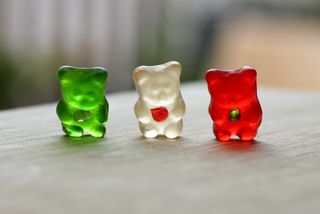 Cut out a heart shape from the chest.Empty the ventral chest cavity of the recipientPlace the donor heart into the cavity of the recipient.BrainObtain a brain from a donor. The donor is dead so the top of his skull can be removed.Empty the cranium of the recipient Gummi. Take care to NOT remove the top of the head.Place the brain into the recipient.Close the top of the skull.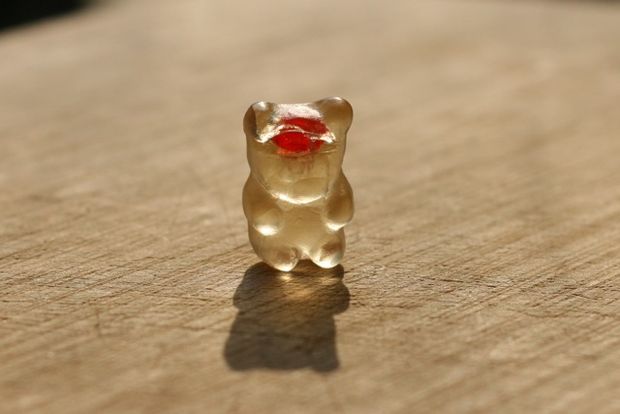 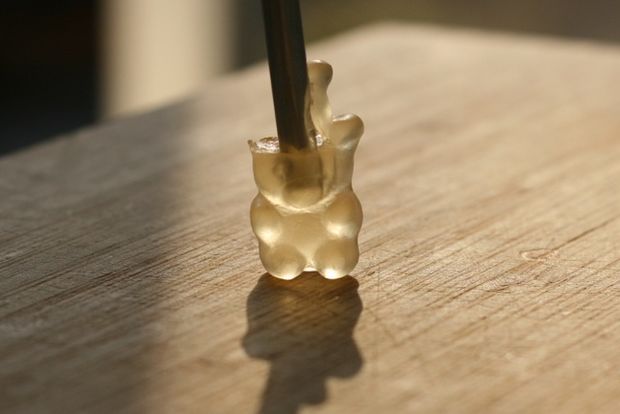 Results (Stick the completed surgeries on your results sheet an take a photo to paste here)References  Organic bench model to complement the teaching and learning on basic surgical skills http://www.scielo.br/scielo.php?script=sci_arttext&pid=S0102-86502012000100015Gummy Bear surgery. http://www.instructables.com/id/Gummi-Bear-Surgery/STUDENT SHEETDorsal & ventralAnterior and posteriorCranial & caudalProximal and distal 					5. Transverse plane6. Frontal plane						7. Median plane 8. Sagittal plane. Session 5: Gummy bear surgery